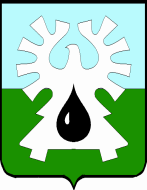 
ГОРОДСКОЙ ОКРУГ УРАЙХАНТЫ-МАНСИЙСКОГО АВТОНОМНОГО ОКРУГА – ЮГРЫ ДУМА ГОРОДА УРАЙ РЕШЕНИЕ от  22 сентября 2022 года                                        	                               № 103О протесте прокурора города Урай Рассмотрев протест прокурора города Урай от 14.07.2022 №07-02-2022/Прдп146-22-207110133 на решение Думы города Урай от 28.10.2021 №16 «О комиссии Думы города Урай VII созыва по противодействию коррупции», Дума города Урай решила:1. Удовлетворить протест прокурора города Урай от 14.07.2022 №07-02-2022/Прдп 146-22-20711013 на решение Думы города Урай от 28.10.2021 №16 «О комиссии Думы города Урай VII созыва по противодействию коррупции».2. Признать подпункт  1 пункта 2 решения Думы города Урай от 28.10.2021 №16 «О комиссии Думы города Урай VII созыва по противодействию коррупции» утратившим силу.3. Опубликовать настоящее решение в газете «Знамя».Председатель Думы города Урай                                                 А.В. Величко 